В _____________ районный (городской)                                  суд ________________________ области                                  (края, республики)                                                   от _________________________________                                       (Ф.И.О.заявителя, адрес)                                        ЗАИНТЕРЕСОВАННЫЕ ЛИЦА: _____________                                  ____________________________________                                         (Ф.И.О. адрес)    ЗАЯВЛЕНИЕоб установлении факта родственных отношений     Я и ___________________________ являемся родственниками _________                 (Ф.И.О.)                                             __________________________.                                          (указать степень родства)                                                Однако документы,  подтверждающие наше  родство,  не  сохранились ____________________________________________________________________.                       (указать причину)                                                     Для восстановления утраченных документов я обращался с заявлением в _________________________  орган ЗАГСа,  но  мне  было  отказано по     (указать наименование)причине ______________________________________________________________                        (указать основания отказа)                              Наши родственные отношения подтверждаются _______________________ _____________________________________________________________________     (привести доказательства, подтверждающие наличие родства)         Установление  факта  родственных  отношений  мне  необходимо  для _____________________________________________________________________                  (указать, для какой цели необходимо                 _____________________________________________________________________            заявителю установление факта родственных  отношений)            В соответствии со ст.264 ГПК РФ     ПРОШУ:                                                               Установить, что я являюсь ______________________________________                                   (указать степень родства)гр. _________________________________________________________________.                 (Ф.И.О., дата и место рождения)                        Приложение:                                                          1. Заключение органов ЗАГСа о невозможности восстановления        утраченных документов     2. Доказательства,   подтверждающие  наличие родственных        отношений     3. Копия заявления (по числу заинтересованных лиц)                       4. Квитанция об уплате государственной пошлины     Подпись                                                              Дата                                                   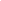 